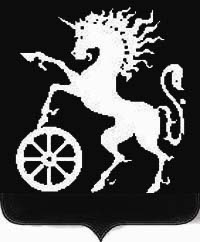 РОССИЙСКАЯ ФЕДЕРАЦИЯКРАСНОЯРСКИЙ КРАЙБОГОТОЛЬСКИЙ ГОРОДСКОЙ  СОВЕТ ДЕПУТАТОВПЯТОГО СОЗЫВАР Е Ш Е Н И Е04.06.2020                                         г. Боготол                                    № 20-279 Об утверждении Порядка принятия решенияо применении к депутату, выборному должностному лицуместного самоуправления мер ответственности, предусмотренныхчастью 7.3-1 статьи 40 Федерального закона от 06.10.2003 № 131-ФЗ«Об общих принципах организации местного самоуправления вРоссийской Федерации»В соответствии с частью 7.3-1 статьи 40 Федерального закона от 06.10.2003 № 131-ФЗ «Об общих принципах организации местного самоуправления в Российской Федерации», Федеральным законом от 25.12.2008 № 273-ФЗ «О противодействии коррупции», Законом Красноярского края от 19.12.2017 № 4-1264 «О представлении гражданами, претендующими на замещение муниципальных должностей, должности главы (руководителя) местной администрации по контракту, и лицами, замещающими указанные должности, сведений о доходах, расходах, об имуществе и обязательствах имущественного характера и проверке достоверности и полноты таких сведений», руководствуясь статьями 32, 70 Устава города Боготола Боготольский городской Совет  депутатов РЕШИЛ:1. Утвердить Порядок принятия решения о применении к депутату, выборному должностному лицу местного самоуправления мер ответственности, указанных в части 7.3-1 статьи 40 Федерального закона от 06.10.2003 №131-ФЗ «Об общих принципах организации местного самоуправления в Российской Федерации» согласно приложению к настоящему решению.2. Контроль за исполнением настоящего решения оставляю за собой.3. Настоящее решение опубликовать в газете «Земля боготольская», разместить на официальном сайте муниципального образования города Боготол www.bogotolcity.ru в сети Интернет.4. Решение вступает в силу в день, следующий за днём его официального опубликования.Председатель                                                         Глава города Боготола                                                       Боготольского городского                                     Совета депутатов__________ А.М. Рябчёнок                                  __________ Е.М. Деменкова       Приложениек решению Боготольскогогородского Совета депутатовот 04.06.2020  № 20-279Порядок принятия решения о применении к депутату, выборному должностному лицу местного самоуправления мер ответственности, предусмотренных частью 7.3-1 статьи 40 Федерального закона от 06.10.2003 № 131-ФЗ«Об общих принципах организации местного самоуправления в Российской Федерации» 1. Настоящий Порядок определяет процедуру принятия решения Боготольским городским Советом депутатов (далее по тексту - Совет депутатов)  о применении к депутату Совета депутатов, Главе города Боготола  (далее по тексту - Глава города), представившим недостоверные или неполные сведения о своих доходах, расходах, об имуществе и обязательствах имущественного характера, а также сведения о доходах, расходах, об имуществе и обязательствах имущественного характера своих супруги (супруга) и несовершеннолетних детей (далее - сведения о доходах, об имуществе и обязательствах имущественного характера), если искажение этих сведений является несущественным, мер ответственности, предусмотренных частью 7.3-1 статьи 40 Федерального закона от 06.10.2003 №131-ФЗ «Об общих принципах организации местного самоуправления в Российской Федерации».							2. В случае, указанном в пункте 1 настоящего Порядка, к депутату Совета депутатов, Главе города могут быть применены следующие меры ответственности, предусмотренные частью 7.3-1 статьи 40 Федерального закона от 06.10.2003 №131-ФЗ «Об общих принципах организации местного самоуправления в Российской Федерации» (далее по тексту – «мера ответственности»):						  1) предупреждение;								  2) освобождение депутата от должности в Совете депутатов с лишением права занимать должности в Совете депутатов до прекращения срока его полномочий;	 3) освобождение от осуществления полномочий на постоянной основе с лишением права осуществлять полномочия на постоянной основе до прекращения срока его полномочий;							4) запрет занимать должности в Совете депутатов до прекращения срока его полномочий;										5) запрет исполнять полномочия на постоянной основе до прекращения срока его полномочий.3. В отношении депутата, Главы города решение о применении одной из мер ответственности, указанных в пункте 2 настоящего Порядка, принимается Советом депутатов.								4. Основанием для рассмотрения вопроса о применении в отношении депутата, Главы города одной из мер ответственности, указанной в пункте 2 настоящего Порядка, являются поступившие в Совет депутатов, заявление Губернатора края о применении одной из мер ответственности, указанной в пункте 2 настоящего Порядка, решение суда в случае, если вопросы об установлении фактов недостоверности и неполноты сведений о доходах, расходах, об имуществе и обязательствах имущественного характера, представленных депутатом, Главой города, рассматривались в судебном порядке, сведения, поступившие из органов прокуратуры по результатам надзорных мероприятий.		С заявлением Губернатора края о применении одной из мер ответственности, указанных в пункте 2 настоящего Порядка, направляется доклад, предусмотренный пунктом 13 статьи 5 Закона Красноярского края 19.12.2017 № 4-1264 «О представлении гражданами, претендующими на замещение муниципальных должностей, должности главы (руководителя) местной администрации по контракту, и лицами, замещающими указанные должности, сведений о доходах, расходах, об имуществе и обязательствах имущественного характера и проверке достоверности и полноты таких сведений».			5. Решение о применении к депутату, Главе города одной из мер ответственности, указанных в пункте 2 настоящего Порядка, принимается Советом депутатов отдельно в отношении каждого депутата, Главы города большинством голосов от установленной численности депутатов Совета депутатов не позднее чем через 30 дней со дня поступления в Совет депутатов основания, указанного в пункте 4 настоящего Порядка, в случае, если основание поступило в период между сессиями Совета депутатов - не позднее чем через три месяца со дня поступления основания.				В случае если депутат, Глава города, надлежащим образом извещенные о времени и месте проведения заседания, не явились на заседание, заседание может быть проведено в их отсутствие.						Решение о применении меры ответственности оформляется в письменной форме, с мотивированным обоснованием, позволяющим считать искажения представленных сведений о доходах, об имуществе и обязательствах имущественного характера несущественными, а также обоснованием применения избранной меры ответственности.		6. Депутат, Глава города в решении вопроса о применении к нему одной из мер ответственности, указанных в пункте 2 настоящего Порядка, участие не принимает.		7. При принятии решения о применении к депутату, Главе города одной из мер ответственности, указанных в пункте 2 настоящего Порядка, учитывается характер совершенного правонарушения, его тяжесть, обстоятельства, при которых оно совершено, а также особенности личности, предшествующие результаты исполнения им своих должностных обязанностей (полномочий), соблюдение других ограничений, запретов, исполнение обязанностей, установленных в целях противодействия коррупции.			Решение должно приниматься на основе общих принципов юридической ответственности, таких как справедливость, соразмерность, пропорциональность и неотвратимость.								Депутату, Главе города предоставляется возможность дать письменные пояснения по существу выявленных нарушений, которые будут оглашены при рассмотрении вопроса о применении меры ответственности на сессии Совета депутатов.				8. Меры ответственности, указанные в пункте 2 настоящего Порядка, применяются не позднее трех лет со дня представления депутатом, Главой города недостоверных или неполных сведений о своих доходах, расходах, об имуществе и обязательствах имущественного характера, а также сведений о доходах, расходах, об имуществе и обязательствах имущественного характера своих супруги (супруга) и несовершеннолетних детей.			9. Информация о применении к депутату, Главе города меры ответственности размещается на официальном сайте органов местного самоуправления города Боготола в информационно-телекоммуникационной сети Интернет в десятидневный срок со дня принятия соответствующего решения.							10. Копия решения о применении к депутату, Главе города одной из мер ответственности, указанных в пункте 2 настоящего Порядка, в течение пяти дней со дня его принятия направляется Губернатору края или в орган прокуратуры, инициировавший рассмотрение вопроса.					11. Депутат, Глава города вправе обжаловать решение о применении к нему мер ответственности в судебном порядке.